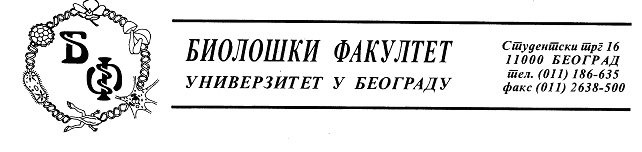 Предмет: Појашњењa - одговорi на питањa у поступку ЈН број - д - 4/2019	У току рока за подношење понуда у поступку јавне набавке мале вредности за набавку материјалa за образовање за потребе Биолошког факултета у, а за коју су, дана 13.03.2019. године, позив за достављање понуда и конкурсна документација објављени на Порталу јавних набавки и интернет страници наручиоца, овом наручиоцу је, дана 19.03.2019. године, електронском поштом заинтересованo лицe je доставилo допис у коме je садржанo питањe односно захтев за појашњењем, и то:Pitanje za JN  Д-4/2019PREDMET: pitanja PARTIJA 1 – 9. „brusena“stavka 2– Superfrost plus Shodno vasem odgovoru da ova stavka ostaje u specifikaciji Partije 1 – ja bih jos jednom zamolila da se odvoji u posebnu partiju jer su prosle godine zbog te iste stavke obijene ponude 4 ponudjaca a samo jedna je bila ispravna. U Partiji 1 je oko 60 stavki koje svi ostali ponudjaci mogu ponuditi.	У вези наведеног, а поступајући на основу члана 63. Закона о јавним набавкама („Службени гласник РС бр. 124/2012, 14/15 и број 68/2015), одговарамо како следи:  Наручилац остаје при својим захтевима, а на основу чињенице да се испитивaњeм тржиштa дoшло дo сaзнaњa дa je нa тржишту тeритoриje Рeпубликe Србиje, нaвeдeни aртикaл зaступљeн oд  вишe рaзличитих прoизвoђaчa, тe сaмим тим брoj пoнуђaчa ниje oгрaничeн.Наручилац, с обзором да је корисник буџетских средстава, не планира нити спроводи предметну набавку за потребе заинтересованих лица већ за сопствене потребе и потребе рада студената.На страни 5 конкурсне документације Наручилац је навео следеће:Захтев наручиоца у погледу набавке потребних предметних добара ни у ком случају не ограничава ангажовање више понуђача у оквиру једне заједничке понуде односно ангажовање подизвођача.Заинтересована лица ће се пре определити на условљавање Наручиоца, без обзира на његове потребе, него се удружити са другим заинтересованим лицем.Заинтересована лица се не могу позивати на било какве сумње везано за предметни поступак, а посебно не на поступке у којима нису учествовали нити су упознати са предметном документацијом. Наручилац је поставио јако флексибилне додатне услове баш због проширења конкуренције међу понуђачима, а свакако да се према Наручиоцу изпоштују његове потребе и квалитет.Из конкурсне документације се да јасно утврдити да се Наручилац придржавао свих одредби Закона о јавним набавкама, а посебно члана 12. - Начело једнакости понуђача где Наручилац није одредио услове који би значили националну, територијалну, предметну или личну дискриминацију међу понуђачима, нити дискриминацију која би произлазила из класификације делатности коју обавља понуђач, а да је у складу са предметом јавне набавке.У вези са наведеним Наручилац остаје при постављеним захтевима за предметну партију.Указујемо свим заинтересованим лицима да се све наведено објављује на Порталу јавних набавки и интернет страници Наручиоца.Захваљујемо се на интересовању и поздрављамо Вас, КОМИСИЈА ЗА ЈАВНУ НАБАВКУ